FAX：025-225-2733　　Eメール: kyokai@nief.or.jp　 ：2019年3月13日（水）JLPT（）　N3・N4にトライ！クラスどちらか、○をつけてください。N3　　　　　　　　　　　　N4どちらか、○をつけてください。N3　　　　　　　　　　　　N4どちらか、○をつけてください。N3　　　　　　　　　　　　N4〒〒〒メール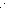 